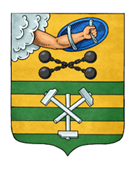 ПЕТРОЗАВОДСКИЙ ГОРОДСКОЙ СОВЕТ15 сессия 29 созываРЕШЕНИЕот 17 февраля 2023 г. № 29/15-223О внесении изменений в Решение Петрозаводского 
городского Совета от 20 ноября 2008 года № XXVI/XXIII - 438 
«Об утверждении Правил использования водных объектов 
общего пользования, расположенных на территории 
Петрозаводского городского округа, для личных и бытовых нужд»В соответствии с Федеральным законом от 06.10.2003 № 131 «Об общих принципах организации местного самоуправления в Российской Федерации», Водным кодексом Российской Федерации, постановлением Правительства Республики Карелия от 23.11.2010 № 259-П «Об утверждении Правил охраны жизни людей на водных объектах в Республике Карелия и Правил пользования водными объектами  для плавания на маломерных судах в Республике Карелия» и Уставом Петрозаводского городского округа  Петрозаводский городской Совет РЕШИЛ:Внести в Правила использования водных объектов общего пользования, расположенных на территории Петрозаводского городского округа, для личных и бытовых нужд, утвержденные Решением Петрозаводского городского Совета от 20.11.2008 № XXVI/XXIII-438 «Об утверждении Правил использования водных объектов общего пользования, расположенных 
на территории Петрозаводского городского округа, для личных и бытовых нужд», следующие изменения:Пункты 1.2 и 1.3 статьи 1 изложить в следующей редакции:«1.2. Использование водных объектов общего пользования, расположенных на территории Петрозаводского городского округа, для личных и бытовых нужд осуществляется в соответствии с требованиями Водного кодекса Российской Федерации, постановления Правительства Республики Карелия от 23.11.2010 № 259-П «Об утверждении Правил охраны жизни людей на водных объектах в Республике Карелия и Правил пользования водными объектами для плавания на маломерных судах в Республике Карелия», а также настоящих Правил.  1.3. Понятия и термины, используемые в настоящих Правилах, используются в значениях, определенных Водным кодексом Российской Федерации, иными нормативными правовыми актами Российской Федерации, Республики Карелия, Уставом Петрозаводского городского округа, нормативными правовыми актами органов местного самоуправления Петрозаводского городского округа.».В статье 2:2.1. Абзац пятый пункта 2.2 изложить в следующей редакции:«- купания, отдыха, туризма, занятия спортом и удовлетворения иных личных и бытовых нужд.».Абзац третий пункта 2.3 изложить в следующей редакции:«- забор водных ресурсов для целей питьевого и хозяйственно-бытового водоснабжения в случаях установления ограничения пользования водным объектом на основании санитарно-эпидемиологических заключений 
в соответствии с Федеральным законом от 30.03.1999 № 52-ФЗ «О санитарно-эпидемиологическом благополучии населения»;». 2.3. В абзаце пятом пункта 2.5 статьи 2 слова «Сельская речка» заменить словами «Сельгская речка.».3. В абзаце двенадцатом пункта 3.2 статьи 3 слова «Сельская речка» заменить словами «Сельгская речка.».Председатель Петрозаводского городского Совета                                       Н.И. ДрейзисГлава Петрозаводского городского округа                          В.К. Любарский